SJQU-QR-JW-033（A0）教学大纲【教育学】 【Pedagogy】一、基本信息课程代码：【2020441】课程学分：【2】面向专业：【英语专业英语教育方向】课程性质：【专业课】开课院系：外国语学院使用教材：高等教育出版社«教育学原理»编写组：《教育学原理》，上海，华东师范大学出版社，2019年1月版。参考书目1．华东师范大学出版社教育学编写组：《基于教师资格考试的教育学》，上海，华东师范大学出版社，2016年2月版。2. 张东良：《教育学原理》，北京，北京理工大学出版社，2017年7月版。3. 王萍：《现代教育学》，山东，山东教育出版社，2012年7月版。 二、课程简介教育学是一门研究教育现象，揭示教育规律的社会学科，包括教育基本原理、课程论、教学论、德育论、学校管理等相关内容。《教育学》是学生将来从事英语教师职业最基本的必修课程，对培养学生具备基本的教育知识、能力和素养具有重要的作用。本课程立足于英语教师应该具备的基本教育教学素养，结合国家教师资格证书考试大纲的要求，依照本科生的学习能力水平，制定了课程目标和内容要求。三、选课建议该课程是教育方向必修课程。课程与专业毕业要求的关联性五、课程目标/课程预期学习成果（必填项）（预期学习成果要可测量/能够证明）课程内容（必填项）本课程建议课时数32，其中实践课时数8，共计2学分。绪论 教育学及其发展    1.识记教育学的概念。    2.理解教育学产生与发展的过程及学习教育学的意义。    3.掌握中外古代教育家的主要教育思想。    4.能够运用教育学原理分析教育现象。第一章 教育及其本质
1.能举例阐释教育的概念和类型，概述教育的发展历史。2.比较古代、现代重要教育家的教育思想。3.能举例说明教育与人的发展、社会发展的基本关系。4.对照分析教育目的的不同取向，能结合案例评析目前我国应试教育现象。 5.能说出常用的教育研究方法。第二章 教育与社会发展    1.掌握教育和政治经济（政治）制度的关系。    2.掌握教育与生产力（经济）的关系。    3.掌握教育和文化的关系。    4.掌握教育和科学技术的关系    5.教育与人口的关系    6.理解为什么我国把教育放在优先发展的战略地位第三章 教育与人的关系    1.掌握人的发展的含义。    2.掌握人的发展的特点。    3.影响人发展的因素。    4.理解少年期和青年期学生的身心发展特点。    5.能针对少年期和青年期学生发展特点进行有针对性的教育。第四章 教育目的    1.掌握教育目的地概念、功能、理论类型。    2.重点掌握我国现阶段的教育目的的特征、内容及其精神实质。    3.掌握我国教育目的提出的依据。    4.理解和掌握全面发展教育的组成部分。    5.理解素质教育的相关理论并能运用这些理论去分析和解决教育实践中的具体问题。    6.掌握现代学制的类型、阶段、趋势。第五章 人的全面发展    1.了解皮亚杰的道德发展阶段理论。    2.了解科尔伯格的品德发展理论    3. 掌握德育、学校德育的含义。    4.了解德育的意义与德育的内容。    5.掌握德育过程的基本规律。    6.重点掌握中学德育的原则、途径与方法。第六章 学校教育制度    1.了解学校产生的条件。    2.了解学校产生的重要意义。    3.了解现代学校教育制度的基本特点。    4.了解20世纪50年代以来我国学制改革的基本历程和主要经验。第七章 课程
1．阐释课程概念，比较不同课程流派的基本观点，比较不同类型课程的优缺点， 能说出课程开发的主要影响因素。（难点）2.详细解释课程四要素的含义：课程目标、课程内容、课程实施和课程评价。 
3.解释我国当前基础教育课程改革的理念。第八章 教学 1．会解释教学概念。2．能阐释教学过程的本质和基本规律，描述教学过程的基本阶段，并将此运用到教学方案的设计中。 	3．能说出常用的教学原则，并针对具体案例辨识用了哪个原则。4. 会列举常用的教学方法，并选择某一方法进行演练。5. 能列出教学组织形式的类型，比较不同教学组织形式的异同。（难点）6．能举例说出教学评价的类型。7. 概述我国当前教学改革的主要观点与趋势。第九章 教师与学生    1.解释教师应该具备的专业素养，描述教师专业发展的阶段和方法。2.明了教师职业道德和职业行为规范，决心在以后的教师职业生涯中遵行。3.能描述教师的心理特征，会维护和促进自己的心理健康。4.能解释学生的本质属性。5.阐释学生的地位。6.描述学生发展的基本规律，结合实际案例分析当代学生发展的特点。7.重点掌握如何建立良好的师生关系。七、课内实验名称及基本要求（选填，适用于课内实验）列出课程实验的名称、学时数、实验类型（演示型、验证型、设计型、综合型）及每个实验的内容简述。 八、评价方式与成绩（必填项）撰写：                                 系主任审核：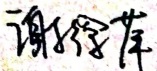 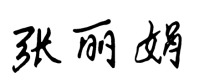 时间：2021.3毕业要求和指标点LO111倾听他人意见、尊重他人观点、分析他人需求。LO112应用书面或口头形式，阐释自己的观点，有效沟通。LO211能根据需要自己确定学习目标，并设计学习计划。L0212能搜集、获取达到目标所需要的学习资源，实施学习计划、反思学习计划、持续改进，达到学习目标。L0311理解并掌握英语语音、语法、词汇基本知识L0312掌握阅读方法，具备准确理解文章主旨、快速获取信息的能力。L0313掌握语言学知识，熟练运用英语语言基本技能进行口语、写作表达。L0321了解英美文学发展史，掌握主要文学流派的特点。L0322阅读部分英美文学作品，学会鉴赏文学作品的方法。LO331掌握主要哲学概念，理解不同文化观念。LO332掌握中西方文化比较方法，提高分析问题与解决问题的能力。LO341掌握教育法规,了解教师职业道德标准。LO342掌握教育心理学知识，能够按照课程要求进行教学设计。LO351参加教学观摩活动，能够进行模拟课堂教学。LO361能够使用多媒体等现代化技术，开展多种形式的课堂教学实践活动。LO362能针对中小学英语教学，开展教学研究与交流活动。L0411遵纪守法：遵守校纪校规，具备法律意识。L0412 诚实守信：为人诚实，信守承诺，尽职尽责。LO413爱岗敬业：了解与专业相关的法律法规，充分认识本专业就业岗位在社会经济中的作用和地位，在学习和社会实践中遵守职业规范，具备职业道德操守。LO414身心健康，能承受学习和生活中的压力。L0511在集体活动中能主动担任自己的角色，与其他成员密切合作，共同完成任务。L0512 有质疑精神，能有逻辑的分析与批判。L0513 能用创新的方法或者多种方法解决复杂问题或真实问题。L0514了解行业前沿知识技术。LO611能够根据需要进行专业文献检索。LO612能够使用适合的工具来搜集信息，并对信息加以分析、鉴别、判断与整合。LO613熟练使用计算机，掌握常用办公软件。LO711爱党爱国：了解祖国的优秀传统文化和革命历史，构建爱党爱国的理想信念。LO712助人为乐：富于爱心，懂得感恩，具备助人为乐的品质。LO713奉献社会：具有服务企业、服务社会的意愿和行为能力。LO714爱护环境：具有爱护环境的意识和与自然和谐相处的环保理念。LO811具备外语表达沟通能力，达到本专业的要求。LO812理解其他国家历史文化，有跨文化交流能力。LO813有国际竞争与合作意识。序号专业培养要求课程目标课程内容教学方式评价方式1L0413理解教育学的基础知识，能运用这些知识和理论分析学校教育现象，具备正确的教师观和学生观。教育概述、教师、学生 讲授、自学、讨论 期末考试2L0112、 L0342、L0351掌握课程开发和教学的基本原理，具有教学设计和模拟教学的能力。课程、教学讲授、模拟教学、小组讨论教案、模拟教学、期末考试 3 L0112  掌握德育规律、原则和方法，并能结合实际设计德育方案。德育讲授、小组讨论期末考试、案例评析4 L0112 掌握班级管理和班主任工作的基本知识，具有处理课堂问题行为的能力和指导课外活动的能力。班级管理 讲授、自学、小组讨论期末考试、案例评析序号实验名称主要内容实验时数实验类型备注1 模拟教学 自选内容撰写教案，并进行模拟教学8综合总评构成（1+X）评价方式占比1期末考试50%X1 模拟教学+PPT20%X2测试15%X3平时练习+课堂参与度15%